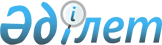 О внесении изменений и дополнения в приказ Министра финансов Республики Казахстан от 24 февраля 2015 года № 118 "Об утверждении Правил представления декларации по обороту биотоплива"Приказ Заместителя Премьер-Министра - Министра финансов Республики Казахстан от 22 января 2024 года № 27. Зарегистрирован в Министерстве юстиции Республики Казахстан 26 января 2024 года № 33932
      ПРИКАЗЫВАЮ:
      1. Внести в приказ Министра финансов Республики Казахстан от 24 февраля 2015 года № 118 "Об утверждении Правил представления декларации по обороту биотоплива" (зарегистрирован в Реестре государственной регистрации нормативных правовых актов под № 10617) следующие изменения и дополнение:
      заголовок изложить в следующей редакции:
      "Об утверждении формы, правил и срока представления деклараций по обороту биотоплива";
      преамбулу изложить в следующей редакции:
      "В соответствии с подпунктом 4) статьи 7 Закона Республики Казахстан "О государственном регулировании производства и оборота биотоплива" и подпунктом 2) пункта 3 статьи 16 Закона Республики Казахстан "О государственной статистике" ПРИКАЗЫВАЮ:";
      пункт 1 изложить в следующей редакции:
      "1. Утвердить прилагаемые:
      1) Правила и срок представления декларации по обороту биотоплива согласно приложению 1 к настоящему приказу;
      2) форму декларации по обороту биотоплива согласно приложению 2 к настоящему приказу.";
      в Правилах представления декларации по обороту биотоплива, утвержденных указанным приказом:
      правый верхний угол изложить в следующей редакции:
      заголовок изложить в следующей редакции:
      "Правила и срок представления декларации по обороту биотоплива";
      пункты 1 и 2 изложить в следующей редакции:
      "1. Настоящие Правила представления декларации по обороту биотоплива (далее – Правила) разработаны в соответствии с подпунктом 4) статьи 7 Закона Республики Казахстан "О государственном регулировании производства и оборота биотоплива" и определяют порядок и сроки представления декларации по обороту биотоплива "Баланс оборота биотоплива" (далее – декларация).
      2. Физические и юридические лица, осуществляющие деятельность по обороту биотоплива, представляют в орган государственных доходов по месту осуществления указанной деятельности декларацию по форме, утвержденной настоящим приказом.";
      пункт 5 изложить в следующей редакции:
      "5. Физические и юридические лица, осуществляющие деятельность по обороту биотоплива, продлевают срок представления декларации на основании заявления о продлении срока представления декларации по обороту биотоплива (далее – заявление) по форме согласно приложению к настоящим Правилам.";
      приложение 1 исключить;
      правый верхний угол приложения 2 изложить в следующей редакции:
      дополнить приложением 2 к указанному приказу согласно приложению к настоящему приказу. 
      2. Комитету государственных доходов Министерства финансов Республики Казахстан в установленном законодательством Республики Казахстан порядке обеспечить: 
      1) государственную регистрацию настоящего приказа в Министерстве юстиции Республики Казахстан;
      2) размещение настоящего приказа на интернет-ресурсе Министерства финансов Республики Казахстан;
      3) в течение десяти рабочих дней после государственной регистрации настоящего приказа в Министерстве юстиции Республики Казахстан представление в Департамент юридической службы Министерства финансов Республики Казахстан сведений об исполнении мероприятий, предусмотренных подпунктами 1) и 2) настоящего пункта.
      3. Настоящий приказ вводится в действие по истечении десяти календарных дней после дня его первого официального опубликования.
      "СОГЛАСОВАН"Бюро национальной статистикиАгентства по стратегическомупланированию и реформамРеспублики Казахстан
      Представляется: в орган государственных доходовФорма административных данных размещена на интернет – ресурсе:https://kgd.gov.kz/ru/section/akcizy-0Наименование формы административных данных:Декларация по обороту биотоплива "Баланс оборота биотоплива"Индекс формы административных данных(краткое буквенно-цифровое выражение наименования формы): ДОБ 1Периодичность: ежемесячнаяОтчетный период: месяцКруг лиц, представляющих информацию: физические и юридические лица,осуществляющие деятельность по обороту биотопливаСрок представления формы административных данных:ежемесячно не позднее 20 числа месяца, следующего за отчетным месяцем.Декларация по обороту биотоплива "Баланс оборота биотоплива"ИИН/БИН __________________________________Наименование ______________________________Отчетный период _____ месяц ______ год _______Код органа государственных доходов_______
      продолжение таблицы
      продолжение таблицы
      продолжение таблицы
      Индивидуальный предприниматель/Руководитель юридического лица __________________________ /__________(Фамилия, имя, отчество (при его наличии) (подпись)Главный бухгалтер ___________________________________ / _____________(Фамилия, имя, отчество (при его наличии) (подпись)Дата приема декларации "___" _________ 20___год_________________________________________________________ /_________(Фамилия, имя, отчество (при его наличии) (подпись) должностного лица,принявшего декларацию)Дата почтового штемпеля _____________________________________________(заполняется при представлении декларации по почте)Примечание: расшифровка аббревиатур:БИН – бизнес-идентификационный номер;ИИН – индивидуальный идентификационный номер. Пояснение по заполнению формы, предназначенной для сбора административных данных "Декларация по обороту биотоплива "Баланс оборота биотоплива""
      Форма заполняется следующим образом:
      в строке "ИИН/БИН" указывается индивидуальный идентификационный номер (далее – ИИН) или бизнес-идентификационный номер (далее – БИН) лица, представляющего декларацию по обороту биотоплива "Баланс оборота биотоплива" (далее – декларация);
      в строке "Наименование" указывается наименование лица, представляющего декларацию;
      в строке "Отчетный период" указывается месяц, год периода за который представляется декларация;
      в строке "Код органа государственных доходов" указывается код органа государственных доходов по месту осуществления лицом, представляющим декларацию, деятельности по обороту биотоплива;
      в таблице:
      в графе 1 указывается номер по порядку;
      в графе 2 указывается вид биотоплива;
      в графе 3 указывается адрес осуществления деятельности;
      в графе 4 указывается поставщик биотоплива или получатель биотоплива;
      в графе 5 указывается наименование поставщика биотоплива или получателя биотоплива;
      в графе 6 указывается ИИН или БИН поставщика биотоплива или получателя биотоплива;
      в графе 7 указывается остаток биотоплива (в тоннах) на начало отчетного периода;
      в графе 8 указывается поступление биотоплива всего (в тоннах);
      в графе 9 указывается поступление биотоплива (в тоннах) собственного производства;
      в графе 10 указывается поступление биотоплива (в тоннах) от юридических и физических лиц;
      в графе 11 указывается поступление биотоплива (в тоннах) по внутреннему перемещению;
      в графе 12 указывается поступление биотоплива (в тоннах) по импорту;
      в графе 13 указывается возврат продукции (биотоплива) от получателей (в тоннах);
      в графе 14 указывается реализация (отгрузка) биотоплива всего (в тоннах);
      в графе 15 указывается реализация (отгрузка) биотоплива (в тоннах) физическим и юридическим лицам для дальнейшей реализации;
      в графе 16 указывается реализация (отгрузка) биотоплива (в тоннах) физическим и юридическим лицам для их собственных нужд (конечному потребителю); 
      в графе 17 указывается отгрузка биотоплива (в тоннах) для использования на собственные нужды;
      в графе 18 указывается отгрузка биотоплива (в тоннах) по внутреннему перемещению;
      в графе 19 указывается реализация (отгрузка) биотоплива (в тоннах) на экспорт;
      в графе 20 указывается номер сопроводительной накладной на товары;
      в графе 21 указывается дата сопроводительной накладной на товары;
      в графе 22 указывается возврат продукции (биотопливо) поставщикам (в тоннах);
      в графе 23 указывается порча, утрата биотоплива (в тоннах);
      в графе 24 указываются потери биотоплива в пределах норм (в тоннах);
      в графе 25 указывается остаток биотоплива (в тоннах) на конец отчетного периода.
					© 2012. РГП на ПХВ «Институт законодательства и правовой информации Республики Казахстан» Министерства юстиции Республики Казахстан
				"Приложение 1
к приказу Министра финансов
Республики Казахстан
от 24 февраля 2015 года № 118";"Приложение
к Правилам и сроку
представления декларации
по обороту биотоплива";
      Заместитель Премьер-Министра- Министр финансовРеспублики Казахстан

Е. Жамаубаев
Приложение к приказу
Заместитель Премьер-Министра
- Министр финансов
Республики Казахстан
от 22 января 2024 года № 27Приложение 2
к приказу Министра финансов
Республики Казахстан
от 24 февраля 2015 года № 118Форма,
предназначенная для сбора
административных данных
№
Вид биотоплива
Адрес осуществления деятельности
Поставщик/ Получатель
Наименование поставщика/ получателя
ИИН/ БИН поставщика/ получателя
1
2
3
4
5
6
Итого:
Остаток на начало отчетного периода
Поступило биотоплива
Поступило биотоплива
Поступило биотоплива
Поступило биотоплива
Поступило биотоплива
Остаток на начало отчетного периода
Всего
с собственного производства
от юридических и физических лиц
по внутреннему перемещению
по импорту
7
8
9
10
11
12
Возврат продукции от получателей
Реализовано (отгружено)
Реализовано (отгружено)
Реализовано (отгружено)
Реализовано (отгружено)
Реализовано (отгружено)
Реализовано (отгружено)
Возврат продукции от получателей
Всего
физическим и юридическим лицам для дальнейшей реализации
физическим и юридическим лицам для их собственных нужд (конечному потребителю)
использовано на собственные нужды
по внутреннему перемещению
на экспорт
13
14
15
16
17
18
19
Сопроводительная накладная на товары
Сопроводительная накладная на товары
Возврат продукции поставщикам
Порча, утрата
Потери в пределах норм
Остаток на конец отчетного периода
номер
дата
Возврат продукции поставщикам
Порча, утрата
Потери в пределах норм
Остаток на конец отчетного периода
20
21
22
23
24
25Приложение
к форме, предназначенной
для сбора административных данных